Jedálny lístok	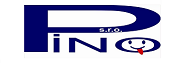 	od 15.04.2023 do 19.04.2023Schválil: Tomáš Mészároš										Vedúci prevádzky:Info: www.pinostravovanie.skNa jedálnom lístku sú uvedené hmotnosti hotového pokrmu. Zmena JL vyhradená.Nepoužívajú sa G M O. Ku každému jedlu sa podáva nápoj. 1 Obilniny 2  Kôrovce 3 Vajcia 4 Ryby 5 Arašidy 6 Sója 7 Mlieko 8 Orechy 9 Zeler 10 Horčica 11 Sezam 12 Siričitany 13 Vlčí bôb 14 Mäkkýše 15 DroždieDátumDesiata                         AHmotnosťObedAHmotnosťOlovrant                      AHmotnosťPondelok15.04.Mlieko plnotučné          7Škoricové lupienky160gPolievka ragú so strukovinovou lievankouPrívarok fazuľkový so zemiakmiVarené vajce, chliebMalinovka3,91,3,7150g140g1ks/40g2dclČaj s citrónomChlieb rascový         1, 15Maslo čerstvé                7Zelenina- reďkovka2dcl55g15g12gUtorok16.04.Čaj s citrónomChlieb tmavý            1,15Maslo čerstvé                 7 Syr tvrdý                          7                                Zelenina - poľníček2dcl55g15g5g10gPolievka zo špenátu s vajcomMorčacie prsia na smotaneCestovinyMalinovka1,3,71,3,7180g36/20g120g2dclNesladený čajJogurt ovocný               7Pečivo biele              1,15 Ovocie2dcl1ks1ks1ksStreda17.04.Čaj s citrónomChlieb rascový          1, 15Nátierka šunková pena s pažítkou              1,7,10Zelenina – jarná cibuľka2dcl55g20g10gPolievka z miešaných strukovín so zeleninouZemiakové šúľance s maslomPosýpka makováMlieko91,3,7180g160g29g2dclČaj s citrónomPečivo ľanové           1,15Maslo čerstvé                7Zelenina - paprika2dcl1ks15g15gŠtvrtok18.04.Čaj  s citrónomChlieb tmavý             1,15Nátierka z ovsených vločiek s kapiou          1,7  Zelenina – ľad. šalát2dcl55g20g10gPolievka zeleninová s pečeňovými haluškamiBravčový guláš segedínskyKysnutá knedľaMalinovka, ovocie1,3,91,3,7,15180g36/100g80g2dclMlieko plnotučné          7Osie hniezdo      1,3,7,152dcl1ksPiatok19.04.Čaj s citrónomChlieb rascový           1,15Nátierka mrkvová s cíceromZelenina - uhorka2dcl55g20g13gPolievka portugalskáRybie filé na masleZemiaky štuchanéŠalát miešanýMalinovka1,7,91,3,4,7180g42g120g50g2dclNesladený čajDetská výživa               12Piškóty                             12dcl150g20g